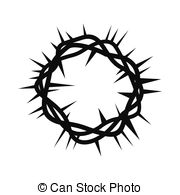 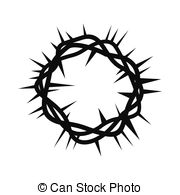 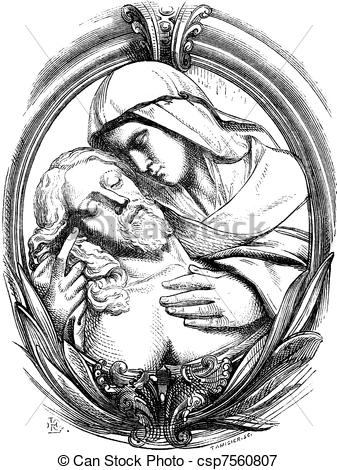 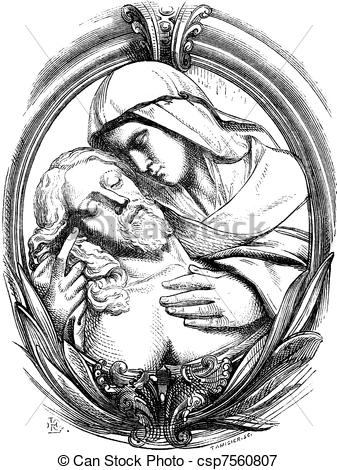 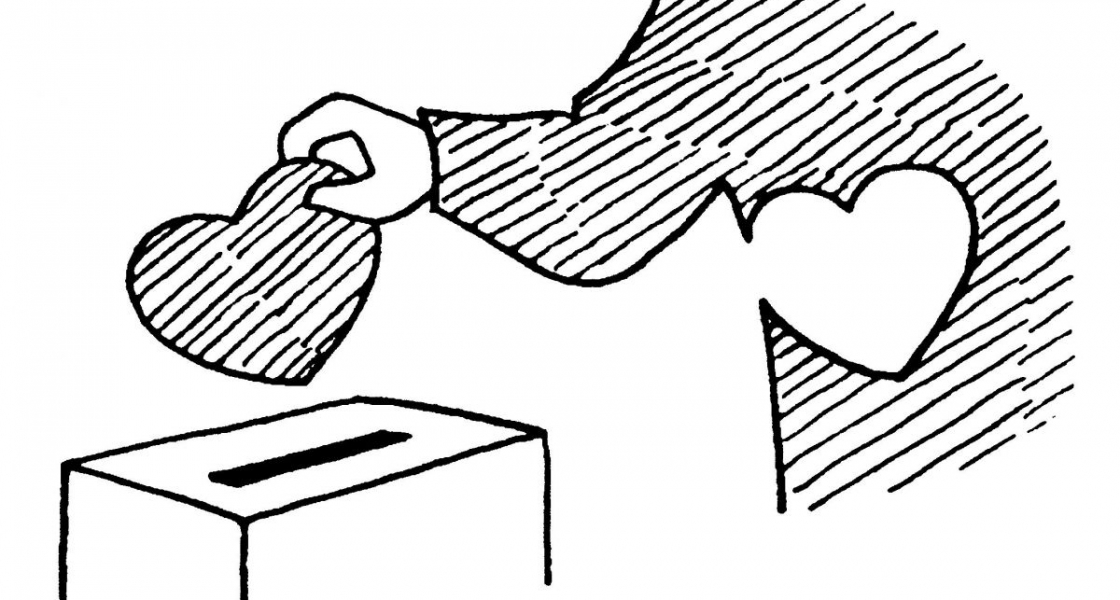 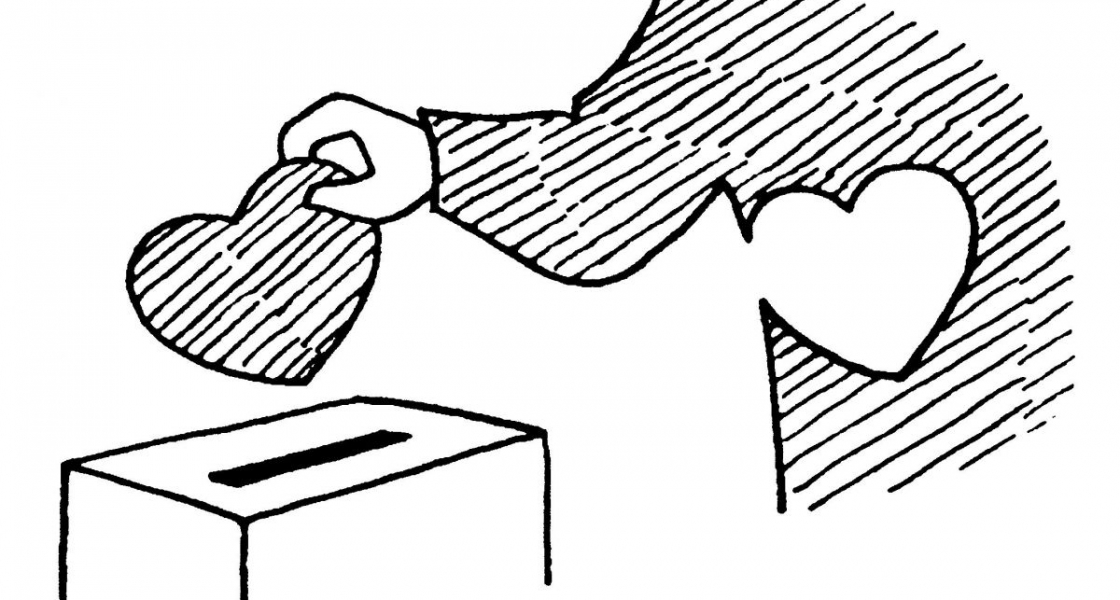 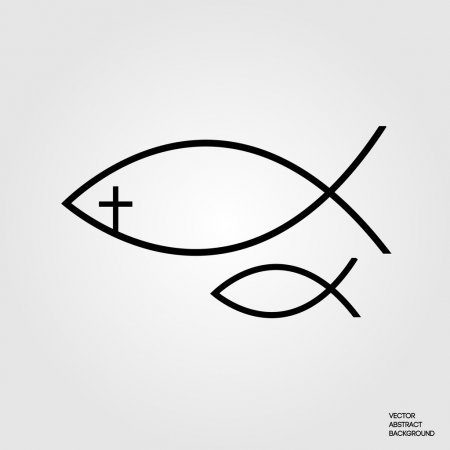 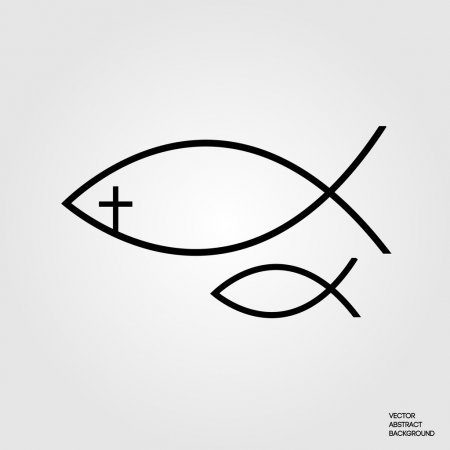 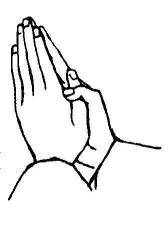 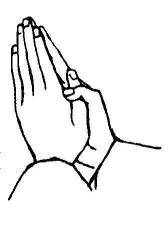 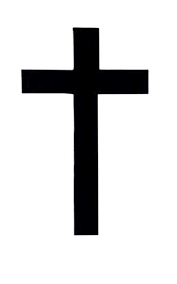 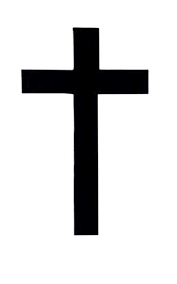 Pokoloruj obrazek. Wpisz w serce proponowane zadania na czas Wielkiego Postu.                                                              Zastanów jak ty realizujesz te chrześcijańskie zobowiązania.